YouNG ONSET SUPPORT GROUPCome along and join Nikki, Jenny, Alexis and Maja at the St George’s Young Onset Support Group.We are having a very ‘Art’ based evening with news from Tash Clarke on her new St George’s Art and Dementia Project. Jacquie Nunn will join us to illustrate the benefits of Art Therapy via Arts4Dementia and Charlie Harrison from Created out of Mind will talk about his Artistic Research -Testing Situations - the 'Neva'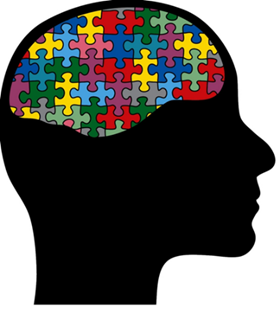                        Cognitive Neurology Support Services                                  John Parker Lecture TheatreAtkinson Morley WingSt George’s HospitalTooting SW17 0QT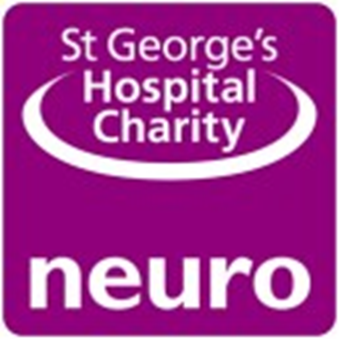 Wednesday 29th May 6.30 -8.30pmA great opportunity to meet others living with young onset dementia and their familiesGet information and advice, share tips and coping strategies and have your questions answeredReduce isolation and feel supportedRsvp nikki@cog-neuro-support.com07841 848909This is a monthly support group